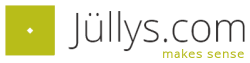 Ute.juelly@seiden-glanz.de+49-170-4900094Dateiname: Vorlage_Arbeitsblatt_NETWORKING_SWOTDatum: 19.08.20SWOTSTRENGHT:1. 2.3.4.WEAKNESS:1.2.3.4.OPPORTUNITY:1.2.3.4.THREAT:1.2.3.4.